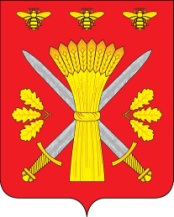 РОССИЙСКАЯ ФЕДЕРАЦИЯОРЛОВСКАЯ ОБЛАСТЬТРОСНЯНСКИЙ РАЙОННЫЙ СОВЕТ НАРОДНЫХ ДЕПУТАТОВРЕШЕНИЕ24 февраля 2022 г.                                                          № 35Принято на седьмом заседании                                                                                        районного Совета народных депутатов                                         шестого созываО внесении дополнений в решение Троснянского районного Совета народных депутатов от 16.09.2021 года №322«Об утверждении положения о муниципальном земельном контроле на территории Троснянского района Орловской области»В соответствии со ст. 72 Земельного кодекса Российской  Федерации, Федеральным законом от 31.07.2020 года №248-ФЗ «О государственном контроле (надзоре) и муниципальном контроле в Российской Федерации», Троснянский районный Совет народных депутатов РЕШИЛ:1. Внести в решение Троснянского районного Совета народных депутатов от 16.09.2021 года №322 «Об утверждении положения о муниципальном земельном контроле на территории Троснянского района Орловской области» следующие дополнения:1) дополнить Положение о муниципальном земельном контроле приложением 2, согласно приложению 1 к настоящему решению;2) дополнить Положение о муниципальном земельном контроле приложением 3, согласно приложению 2 к настоящему решению.2. Настоящее решение вступает в силу со дня его обнародования.Председатель районного Совета           Глава районанародных депутатов                                      А.Г. Кисель                                        А.И. НасоновПриложение 1 к решениюТроснянского районного Совета народных депутатовОрловской областиот 24 февраля 2022 г. №35ПРИЛОЖЕНИЕ №2 к Положению о муниципальном земельном контролеКлючевые показатели муниципального земельного контроля на территории Троснянского района Орловской области и их целевые значенияПриложение 2 к решению Троснянского районного Совета народных депутатовОрловской областиот 24 февраля 2022 г. №35ПРИЛОЖЕНИЕ №3 к Положению о муниципальном земельном контролеИндикативные показатели муниципального земельного контроля на территории  Троснянского района Орловской областиколичество плановых контрольных (надзорных) мероприятий, проведенных за отчетный период;количество внеплановых контрольных (надзорных) мероприятий, проведенных за отчетный период;количество внеплановых контрольных (надзорных) мероприятий, проведенных за отчетный период на основании выявления соответствия объекта контроля параметрам, утвержденным индикаторами риска нарушения обязательных требований, или отклонения объекта контроля от таких параметров, за отчетный период;общее количество контрольных (надзорных) мероприятий с взаимодействием, проведенных за отчетный период;количество контрольных (надзорных) мероприятий с взаимодействием 
по каждому виду КНМ, проведенных за отчетный период;количество контрольных (надзорных) мероприятий, проведенных с использованием средств дистанционного взаимодействия, за отчетный период;количество обязательных профилактических визитов, проведенных за отчетный период;количество предостережений о недопустимости нарушения обязательных требований, объявленных за отчетный период;количество контрольных (надзорных) мероприятий, по результатам которых выявлены нарушения обязательных требований, за отчетный период; количество контрольных (надзорных) мероприятий, по итогам которых возбуждены дела об административных правонарушениях, за отчетный период; сумма административных штрафов, наложенных по результатам контрольных (надзорных) мероприятий, за отчетный период; количество направленных в органы прокуратуры заявлений о согласовании проведения контрольных (надзорных) мероприятий, за отчетный период; количество направленных в органы прокуратуры заявлений о согласовании проведения контрольных (надзорных) мероприятий, по которым органами прокуратуры отказано в согласовании, за отчетный период; общее количество учтенных объектов контроля на конец отчетного периода;количество учтенных объектов контроля, отнесенных к категориям риска, по каждой из категорий риска, на конец отчетного периода; количество учтенных контролируемых лиц на конец отчетного периода;количество учтенных контролируемых лиц, в отношении которых проведены контрольные (надзорные) мероприятия, за отчетный период; общее количество жалоб, поданных контролируемыми лицами в досудебном порядке за отчетный период;количество жалоб, в отношении которых контрольным (надзорным) органом был нарушен срок рассмотрения, за отчетный период;количество жалоб, поданных контролируемыми лицами в досудебном порядке, по итогам рассмотрения которых принято решение о полной либо частичной отмене решения контрольного (надзорного) органа либо о признании действий (бездействий) должностных лиц контрольных (надзорных) органов недействительными, за отчетный период;количество исковых заявлений об оспаривании решений, действий (бездействий) должностных лиц контрольных (надзорных) органов, направленных контролируемыми лицами в судебном порядке, за отчетный период;количество исковых заявлений об оспаривании решений, действий (бездействий) должностных лиц контрольных (надзорных) органов, направленных контролируемыми лицами в судебном порядке, по которым принято решение об удовлетворении заявленных требований, за отчетный период;количество контрольных (надзорных) мероприятий, проведенных с грубым нарушением требований к организации и осуществлению государственного контроля (надзора) и результаты которых были признаны недействительными и (или) отменены, за отчетный период.Ключевые показателиЦелевые значения(%)Процент устраненных нарушений обязательных требований от числа выявленных нарушений обязательных требований50%Процент обоснованных жалоб на действия (бездействие) Контрольного органа и (или) его должностного лица при проведении контрольных мероприятий0-15%Процент отмененных результатов контрольных мероприятий0-15%Процент вынесенных решений о назначении административного наказания по материалам органа муниципального контроля80%